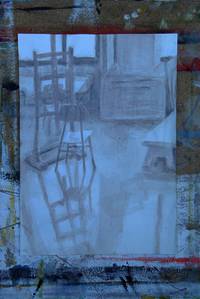 KRISTINA BOŽIČSamostojna razstava študentke 4. letnika Likovne pedagogike;mentorja: prof. Zdenko Huzjan in doc. Andrej Brumen Čop18. 9. 2013 – 4. 10. 2013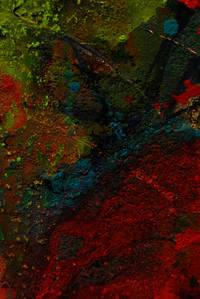 Zaključna razstava 4. letnika likovne pedagogikeMentorji: prof. Huzjan, izr. prof. Frelih, doc. dr. Selan in izr. prof. Bratuša4. 6. - 28. 6. 2013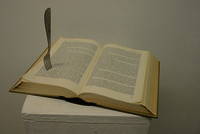 PROSTORI PREZENTACIJE
Razstava kot praktični del D izbirnega predmeta
Mentor: doc. Andrej Brumen Čop


13. 5. - 31. 5. 2013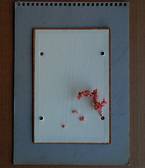 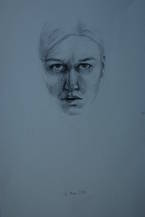 ANĐELIJA SAMARDŽIJA slikarski objekti
SERGEJA GARTNER risbe

Mentor: prof. Zdenko Huzjan
 
17. 4. 2013 - 10. 5. 2013 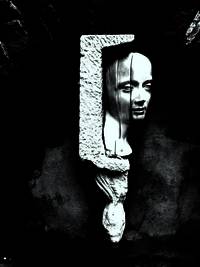 FOTOGRAFSKA RAZSTAVA ŠTUDENTOV SPECIALNE IN REHABILITACIJSKE PEDAGOGIKEMentorica: Dr. Uršula Podobnik, asist.10. 4. 2013 - 10. 5. 2013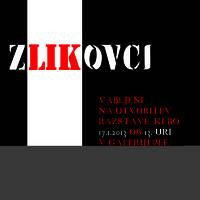 ZLIKOVCI 13
Zaključna kiparska razstava 4. letnika Likovne pedagogike
mentor: prof. Mirko Bratuša
 

17. 1. do 16.2. 2013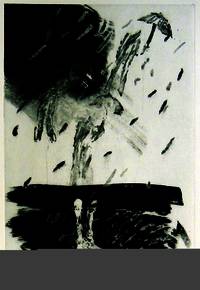 RAZSTAVA OB TEDNU UNIVERZEprof. Črtomir Frelih in študenti5. 12. 2012 - 11. 1. 2013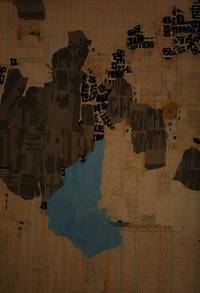 EVA GORIŠEK
ARHIVIRANJE SVETLOBE
Slikarska razstava absolventke likovne pedagogike
(mentor: red. prof. Zdenko Huzjan)7. 11. - 30. 11. 2012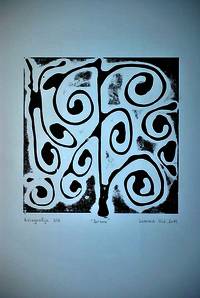 OTROŠKA GRAFIKA - mednarodna razstava izbranih otroških del
prof. lik. umetnosti Suzana Zgonec

1. 10. - 26. 10. 2012